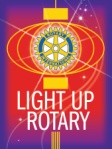 ROTARY CLUB OF THE BATTLEFORDS MAKE-UP CARDMake-Up Date:    (mm/dd/yy)For Rotary Meeting date:                        (mm/dd/yy)Committee Meeting(or other Rotary approved business):Member Name: Chair(or other Rotary Official):ROTARY CLUB OF THE BATTLEFORDS MAKE-UP CARDMake-Up Date:    (mm/dd/yy)For Rotary Meeting date:                        (mm/dd/yy)Committee Meeting(or other Rotary approved business):Member Name: Chair(or other Rotary Official):ROTARY CLUB OF THE BATTLEFORDS MAKE-UP CARDMake-Up Date:    (mm/dd/yy)For Rotary Meeting date:                        (mm/dd/yy)Committee Meeting(or other Rotary approved business):Member Name: Chair(or other Rotary Official):ROTARY CLUB OF THE BATTLEFORDS MAKE-UP CARDMake-Up Date:    (mm/dd/yy)For Rotary Meeting date:                        (mm/dd/yy)Committee Meeting(or other Rotary approved business):Member Name: Chair(or other Rotary Official):